Č.: Voľby do VÚC: 2/2017                                     V Kružnej, dňa 18.8.2017 Vec: Z v e r e j n e n i e   elektronickej adresy      Obec Kružná na základe vypracovaného harmonogramu organizačno-technického zabezpečenia volieb do orgánov samosprávnych krajov v roku 2017 zverejňuje elektronickú adresu na doručenie oznámenia o delegovaní člena a náhradníka do okrskovej volebnej komisie v Kružnej. E-mailová adresa obce Kružná na doručenie oznámenia o delegovaní člena a náhradníka do okrskovej komisie v Kružnej: obec.kruzna@kidrv.sk alebo obeckruzna.liptak@azet.sk                                                                                           Ondrej Lipták                                                                                    Starosta obce KružnáObec  KružnáObecný úrad Kružná č. 139, 049 51  pošta BrzotínTel.: 058/7883560, 058/7883561, Fax: 058/7883562, e-mail: obec.kruzna@kidrv.sk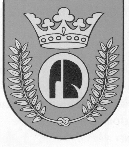 